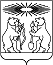 гп Северо-ЕнисейскийО внесении изменений в постановление администрации Северо-Енисейского района от 22.12.2017 № 498-п «О порядке организации деятельности и функционирования сил и средств Северо-Енисейского звена территориальной подсистемы единой государственной системы предупреждения и ликвидации чрезвычайных ситуаций»В целях обеспечения реализации решения краевой комиссии 
по предупреждению и ликвидации чрезвычайных ситуаций и обеспечению пожарной безопасности от 02.11.2017 № 84 «О создании и развитии служб РСЧС на территории муниципальных образований Красноярского края», для упорядочения вопросов реагирования на риски возникновения чрезвычайных ситуаций органов управления, сил и средств муниципального звена ТП РСЧС Северо-Енисейского района, руководствуясь статьей 34 Устава Северо-Енисейского района, ПОСТАНОВЛЯЮ:1. В  постановление администрации Северо-Енисейского района от 22.12.2017 № 498-п «О порядке организации деятельности и функционирования сил и средств Северо-Енисейского звена территориальной подсистемы единой государственной системы предупреждения и ликвидации чрезвычайных ситуаций» (далее – постановление) внести следующее изменение:приложение № 2 изложить в новой редакции, согласно приложению к настоящему постановлению.2. Настоящее постановление вступает в силу со дня опубликования в газете «Северо-Енисейский Вестник». Глава Северо-Енисейского района                                             И.М. ГайнутдиновПриложение к постановлению администрации Северо-Енисейского от  08.02. 2018 № 54-п(новая редакция постановления администрации Северо-Енисейского от 22.12.2017 № 498-п)Общее руководство службами осуществляет Председатель КЧС и ПБ Северо-Енисейского района.Координационным органом служб является районная КЧС и ПБ.АДМИНИСТРАЦИЯ СЕВЕРО-ЕНИСЕЙСКОГО РАЙОНА ПОСТАНОВЛЕНИЕАДМИНИСТРАЦИЯ СЕВЕРО-ЕНИСЕЙСКОГО РАЙОНА ПОСТАНОВЛЕНИЕ «08» февраля 2018 г.  №  54-пПеречень служб муниципального звена ТП РСЧС Северо-Енисейского районаПеречень служб муниципального звена ТП РСЧС Северо-Енисейского районаПеречень служб муниципального звена ТП РСЧС Северо-Енисейского районаПеречень служб муниципального звена ТП РСЧС Северо-Енисейского районаПеречень служб муниципального звена ТП РСЧС Северо-Енисейского районаПеречень служб муниципального звена ТП РСЧС Северо-Енисейского районаПеречень служб муниципального звена ТП РСЧС Северо-Енисейского районаПеречень служб муниципального звена ТП РСЧС Северо-Енисейского района№п/пНаименованиерискаПривлекаемые органы управления, должностные лица (ФОИВ, ОИВ субъекта, организаций) Дежурные службы, ответственные должностные лицаДежурные службы, ответственные должностные лицаСилы и средства муниципального района (городского округа) привлекаемые дляликвидации рискаСилы и средства муниципального района (городского округа) привлекаемые дляликвидации рискаСилы и средства (ФОИВ, ОИВ субъекта) привлекаемые для ликвидации риска1. СЛУЖБА ЛИКВИДАЦИИ ЧС НА ОБЪЕКТАХ ЖИЛИЩНО-КОММУНАЛЬНОГО ХОЗЯЙСТВА 1. СЛУЖБА ЛИКВИДАЦИИ ЧС НА ОБЪЕКТАХ ЖИЛИЩНО-КОММУНАЛЬНОГО ХОЗЯЙСТВА 1. СЛУЖБА ЛИКВИДАЦИИ ЧС НА ОБЪЕКТАХ ЖИЛИЩНО-КОММУНАЛЬНОГО ХОЗЯЙСТВА 1. СЛУЖБА ЛИКВИДАЦИИ ЧС НА ОБЪЕКТАХ ЖИЛИЩНО-КОММУНАЛЬНОГО ХОЗЯЙСТВА 1. СЛУЖБА ЛИКВИДАЦИИ ЧС НА ОБЪЕКТАХ ЖИЛИЩНО-КОММУНАЛЬНОГО ХОЗЯЙСТВА 1. СЛУЖБА ЛИКВИДАЦИИ ЧС НА ОБЪЕКТАХ ЖИЛИЩНО-КОММУНАЛЬНОГО ХОЗЯЙСТВА 1. СЛУЖБА ЛИКВИДАЦИИ ЧС НА ОБЪЕКТАХ ЖИЛИЩНО-КОММУНАЛЬНОГО ХОЗЯЙСТВА 1. СЛУЖБА ЛИКВИДАЦИИ ЧС НА ОБЪЕКТАХ ЖИЛИЩНО-КОММУНАЛЬНОГО ХОЗЯЙСТВА Ответственный за формирование службы: Генеральный директор МУП «Управление коммуникационным комплексом Северо-Енисейского района»Ответственный за формирование службы: Генеральный директор МУП «Управление коммуникационным комплексом Северо-Енисейского района»Ответственный за формирование службы: Генеральный директор МУП «Управление коммуникационным комплексом Северо-Енисейского района»Ответственный за формирование службы: Генеральный директор МУП «Управление коммуникационным комплексом Северо-Енисейского района»Ответственный за формирование службы: Генеральный директор МУП «Управление коммуникационным комплексом Северо-Енисейского района»Ответственный за формирование службы: Генеральный директор МУП «Управление коммуникационным комплексом Северо-Енисейского района»Ответственный за формирование службы: Генеральный директор МУП «Управление коммуникационным комплексом Северо-Енисейского района»Ответственный за формирование службы: Генеральный директор МУП «Управление коммуникационным комплексом Северо-Енисейского района»Главный инженер МУП «Управление коммуникационным комплексом Северо-Енисейского района»Главный инженер МУП «Управление коммуникационным комплексом Северо-Енисейского района»Главный инженер МУП «Управление коммуникационным комплексом Северо-Енисейского района»Главный инженер МУП «Управление коммуникационным комплексом Северо-Енисейского района»Главный инженер МУП «Управление коммуникационным комплексом Северо-Енисейского района»Главный инженер МУП «Управление коммуникационным комплексом Северо-Енисейского района»Главный инженер МУП «Управление коммуникационным комплексом Северо-Енисейского района»Главный инженер МУП «Управление коммуникационным комплексом Северо-Енисейского района»Ответственный: Ф.И.О. тлф. Щадрин Сергей Георгиевич,  21-3-16Ответственный: Ф.И.О. тлф. Щадрин Сергей Георгиевич,  21-3-16Ответственный: Ф.И.О. тлф. Щадрин Сергей Георгиевич,  21-3-16Ответственный: Ф.И.О. тлф. Щадрин Сергей Георгиевич,  21-3-16Ответственный: Ф.И.О. тлф. Щадрин Сергей Георгиевич,  21-3-16Ответственный: Ф.И.О. тлф. Щадрин Сергей Георгиевич,  21-3-16Ответственный: Ф.И.О. тлф. Щадрин Сергей Георгиевич,  21-3-16Ответственный: Ф.И.О. тлф. Щадрин Сергей Георгиевич,  21-3-161Риск возникновения аварий на водозаборах и системах водоснабженияОтдел по вопросам мобилизационной подготовки и гражданской обороны администрации Северо-Енисейского районаДиспетчерМУП «УККР»:ЕДДС Северо-Енисейского района- аварийные бригады МУП «УККР»- аварийные бригады МУП «УККР»--2Риск возникновения аварий на очистных сооружениях и канализационных сетяхОтдел по вопросам мобилизационной подготовки и гражданской обороны администрации Северо-Енисейского районаДиспетчерМУП «УККР»:ЕДДС Северо-Енисейского района- аварийные бригады МУП «УККР»- аварийные бригады МУП «УККР»--3Риск возникновения аварий на системах теплоснабжения, повлекший нарушение жизнедеятельности населенияОтдел по вопросам мобилизационной подготовки и гражданской обороны администрации Северо-Енисейского районадиспетчер
МУП «УККР»:ЕДДС Северо-Енисейского района- аварийные бригады МУП «УККР»- аварийные бригады МУП «УККР»--4Риск возникновения подтоплений при весеннем половодьеФГКУ «9отряд ФПС по Красноярскому краю»;КГБУЗ «Северо-Енисейская районная больница»;ОМВД России по Северо-Енисейскому районуЕДДС Северо-Енисейского района;МКУ «АСФ»- МКУ «АСФ»;- ПСЧ-94 ФГКУ «9 отряд ФПС по Красноярскому краю;- ОМВД России по Северо-Енисейскому району;- бригады СМП КГБУЗ «Северо-Енисейская районная больница»;МУП «УККР»- МКУ «АСФ»;- ПСЧ-94 ФГКУ «9 отряд ФПС по Красноярскому краю;- ОМВД России по Северо-Енисейскому району;- бригады СМП КГБУЗ «Северо-Енисейская районная больница»;МУП «УККР»ФГКУ «9отряд ФПС по Красноярскому краю»;КГБУЗ «Северо-Енисейская районная больница»ОМВД России по Северо-Енисейскому районуФГКУ «9отряд ФПС по Красноярскому краю»;КГБУЗ «Северо-Енисейская районная больница»ОМВД России по Северо-Енисейскому району2. СЛУЖБА ИНФОРМИРОВАНИЯ И ОПОВЕЩЕНИЯ НАСЕЛЕНИЯ2. СЛУЖБА ИНФОРМИРОВАНИЯ И ОПОВЕЩЕНИЯ НАСЕЛЕНИЯ2. СЛУЖБА ИНФОРМИРОВАНИЯ И ОПОВЕЩЕНИЯ НАСЕЛЕНИЯ2. СЛУЖБА ИНФОРМИРОВАНИЯ И ОПОВЕЩЕНИЯ НАСЕЛЕНИЯ2. СЛУЖБА ИНФОРМИРОВАНИЯ И ОПОВЕЩЕНИЯ НАСЕЛЕНИЯ2. СЛУЖБА ИНФОРМИРОВАНИЯ И ОПОВЕЩЕНИЯ НАСЕЛЕНИЯ2. СЛУЖБА ИНФОРМИРОВАНИЯ И ОПОВЕЩЕНИЯ НАСЕЛЕНИЯ2. СЛУЖБА ИНФОРМИРОВАНИЯ И ОПОВЕЩЕНИЯ НАСЕЛЕНИЯОтветственный за формирование службы: Директор МКУ «СЕМИС» Ответственный за формирование службы: Директор МКУ «СЕМИС» Ответственный за формирование службы: Директор МКУ «СЕМИС» Ответственный за формирование службы: Директор МКУ «СЕМИС» Ответственный за формирование службы: Директор МКУ «СЕМИС» Ответственный за формирование службы: Директор МКУ «СЕМИС» Ответственный за формирование службы: Директор МКУ «СЕМИС» Ответственный за формирование службы: Директор МКУ «СЕМИС» Ответственный: Ф.И.О. тлф. Козлова Елена Васильевна, 21-6-95Ответственный: Ф.И.О. тлф. Козлова Елена Васильевна, 21-6-95Ответственный: Ф.И.О. тлф. Козлова Елена Васильевна, 21-6-95Ответственный: Ф.И.О. тлф. Козлова Елена Васильевна, 21-6-95Ответственный: Ф.И.О. тлф. Козлова Елена Васильевна, 21-6-95Ответственный: Ф.И.О. тлф. Козлова Елена Васильевна, 21-6-95Ответственный: Ф.И.О. тлф. Козлова Елена Васильевна, 21-6-95Ответственный: Ф.И.О. тлф. Козлова Елена Васильевна, 21-6-951Все рискиОтдел по вопросам мобилизационной подготовки и гражданской обороны администрации Северо-Енисейского района; ОМВД России по Северо-Енисейскому району; ООО «Северо-Енисейск-Телеком»ЕДДС Северо-Енисейского района ,Диспетчер ООО «Северо-Енисейск-Телеком»,МКУ «СЕМИС»;Бригады ООО «Северо-Енисейск-Телеком»;Оперативная группа, наряд ОГИБДД ОМВД по Северо-Енисейскому районуМКУ «СЕМИС»;Бригады ООО «Северо-Енисейск-Телеком»;Оперативная группа, наряд ОГИБДД ОМВД по Северо-Енисейскому районуМКУ «СЕМИС»;Бригады ООО «Северо-Енисейск-Телеком»;Оперативная группа, наряд ОГИБДД ОМВД по Северо-Енисейскому районуОМВД по Северо-Енисейскому району, ООО «Северо-Енисейск-Телеком»,3. СПАСАТЕЛЬНАЯ СЛУЖБА3. СПАСАТЕЛЬНАЯ СЛУЖБА3. СПАСАТЕЛЬНАЯ СЛУЖБА3. СПАСАТЕЛЬНАЯ СЛУЖБА3. СПАСАТЕЛЬНАЯ СЛУЖБА3. СПАСАТЕЛЬНАЯ СЛУЖБА3. СПАСАТЕЛЬНАЯ СЛУЖБА3. СПАСАТЕЛЬНАЯ СЛУЖБАОтветственный за формирование службы: Начальник МКУ «Аварийно-спасательное формирование» Ответственный за формирование службы: Начальник МКУ «Аварийно-спасательное формирование» Ответственный за формирование службы: Начальник МКУ «Аварийно-спасательное формирование» Ответственный за формирование службы: Начальник МКУ «Аварийно-спасательное формирование» Ответственный за формирование службы: Начальник МКУ «Аварийно-спасательное формирование» Ответственный за формирование службы: Начальник МКУ «Аварийно-спасательное формирование» Ответственный за формирование службы: Начальник МКУ «Аварийно-спасательное формирование» Ответственный за формирование службы: Начальник МКУ «Аварийно-спасательное формирование» Заместитель начальника МКУ «АСФ»Заместитель начальника МКУ «АСФ»Заместитель начальника МКУ «АСФ»Заместитель начальника МКУ «АСФ»Заместитель начальника МКУ «АСФ»Заместитель начальника МКУ «АСФ»Заместитель начальника МКУ «АСФ»Заместитель начальника МКУ «АСФ»Ответственный: Ф.И.О. тлф. Казаков Андрей Владимирович, 22-0-71Ответственный: Ф.И.О. тлф. Казаков Андрей Владимирович, 22-0-71Ответственный: Ф.И.О. тлф. Казаков Андрей Владимирович, 22-0-71Ответственный: Ф.И.О. тлф. Казаков Андрей Владимирович, 22-0-71Ответственный: Ф.И.О. тлф. Казаков Андрей Владимирович, 22-0-71Ответственный: Ф.И.О. тлф. Казаков Андрей Владимирович, 22-0-71Ответственный: Ф.И.О. тлф. Казаков Андрей Владимирович, 22-0-71Ответственный: Ф.И.О. тлф. Казаков Андрей Владимирович, 22-0-711Риск возникновения аварий, связанные с разливом нефти и нефтепродуктовЕДДС Северо-Енисейского районаМКУ «АСФ»- ПСЧ-94 ФГКУ «9 отряд ФПС по Красноярскому краю;- ОМВД России по Северо-Енисейскому району;МКУ «АСФ»- ПСЧ-94 ФГКУ «9 отряд ФПС по Красноярскому краю;- ОМВД России по Северо-Енисейскому району;МКУ «АСФ»- ПСЧ-94 ФГКУ «9 отряд ФПС по Красноярскому краю;- ОМВД России по Северо-Енисейскому району;ФГКУ «9отряд ФПС по Красноярскому краю»;ОМВД России по Северо-Енисейскому району -2Риск возникновения аварий на пожаро-взрывоопасных объектах (ПЖВО) в пределах объекта.ФГКУ «9отряд ФПС по Красноярскому краю»;КГБУЗ «Северо-Енисейская районная больница»;ОМВД России по Северо-Енисейскому районуЕДДС Северо-Енисейского района;МКУ «АСФ»- МКУ «АСФ»;- ПСЧ-94 ФГКУ «9 отряд ФПС по Красноярскому краю;- ОМВД России по Северо-Енисейскому району;- бригады СМП КГБУЗ «Северо-Енисейская районная больница»;МУП «УККР»- МКУ «АСФ»;- ПСЧ-94 ФГКУ «9 отряд ФПС по Красноярскому краю;- ОМВД России по Северо-Енисейскому району;- бригады СМП КГБУЗ «Северо-Енисейская районная больница»;МУП «УККР»- МКУ «АСФ»;- ПСЧ-94 ФГКУ «9 отряд ФПС по Красноярскому краю;- ОМВД России по Северо-Енисейскому району;- бригады СМП КГБУЗ «Северо-Енисейская районная больница»;МУП «УККР»ФГКУ «9отряд ФПС по Красноярскому краю»;КГБУЗ «Северо-Енисейская районная больница»ОМВД России по Северо-Енисейскому району3Риск возникновения подтоплений при весеннем половодьеОтдел по вопросам мобилизационной подготовки и гражданской обороны администрации Северо-Енисейского района-ЕДДС Северо-Енисейского района;МКУ «АСФ»МКУ «АСФ»;- ПСЧ-94 ФГКУ «9 отряд ФПС по Красноярскому краю;- ОМВД России по Северо-Енисейскому району;- бригады СМП КГБУЗ «Северо-Енисейская районная больница»;- МУП «УККР»МКУ «АСФ»;- ПСЧ-94 ФГКУ «9 отряд ФПС по Красноярскому краю;- ОМВД России по Северо-Енисейскому району;- бригады СМП КГБУЗ «Северо-Енисейская районная больница»;- МУП «УККР»МКУ «АСФ»;- ПСЧ-94 ФГКУ «9 отряд ФПС по Красноярскому краю;- ОМВД России по Северо-Енисейскому району;- бригады СМП КГБУЗ «Северо-Енисейская районная больница»;- МУП «УККР»ФГКУ «9отряд ФПС по Красноярскому краю»;КГБУЗ «Северо-Енисейская районная больница»ОМВД России по Северо-Енисейскому району4Пожары:-в зданиях, сооружениях, установках производственного назначения;- на объектах, в зданиях и сооружениях жилого назначения;- торговли и питания;- административного, учебно-воспитательного, социального, культурно-досугового назначения, - на объектах здравоохранения и других объектах.ФГКУ «9отряд ФПС по Красноярскому краю»;КГБУЗ «Северо-Енисейская районная больница»;ОМВД России по Северо-Енисейскому районуЕДДС Северо-Енисейского района;МКУ «АСФ»- МКУ «АСФ»;- ПСЧ-94 ФГКУ «9 отряд ФПС по Красноярскому краю;- ОМВД России по Северо-Енисейскому району;- бригады СМП КГБУЗ «Северо-Енисейская районная больница»;- МУП «УККР»- МКУ «АСФ»;- ПСЧ-94 ФГКУ «9 отряд ФПС по Красноярскому краю;- ОМВД России по Северо-Енисейскому району;- бригады СМП КГБУЗ «Северо-Енисейская районная больница»;- МУП «УККР»- МКУ «АСФ»;- ПСЧ-94 ФГКУ «9 отряд ФПС по Красноярскому краю;- ОМВД России по Северо-Енисейскому району;- бригады СМП КГБУЗ «Северо-Енисейская районная больница»;- МУП «УККР»ФГКУ «9отряд ФПС по Красноярскому краю»;КГБУЗ «Северо-Енисейская районная больница»ОМВД России по Северо-Енисейскому району4. СЛУЖБА ПО ОБСЛЕДОВАНИЮ ОБЪЕКТОВ КАПИТАЛЬНОГО СТРОИТЕЛЬСТВА4. СЛУЖБА ПО ОБСЛЕДОВАНИЮ ОБЪЕКТОВ КАПИТАЛЬНОГО СТРОИТЕЛЬСТВА4. СЛУЖБА ПО ОБСЛЕДОВАНИЮ ОБЪЕКТОВ КАПИТАЛЬНОГО СТРОИТЕЛЬСТВА4. СЛУЖБА ПО ОБСЛЕДОВАНИЮ ОБЪЕКТОВ КАПИТАЛЬНОГО СТРОИТЕЛЬСТВА4. СЛУЖБА ПО ОБСЛЕДОВАНИЮ ОБЪЕКТОВ КАПИТАЛЬНОГО СТРОИТЕЛЬСТВА4. СЛУЖБА ПО ОБСЛЕДОВАНИЮ ОБЪЕКТОВ КАПИТАЛЬНОГО СТРОИТЕЛЬСТВА4. СЛУЖБА ПО ОБСЛЕДОВАНИЮ ОБЪЕКТОВ КАПИТАЛЬНОГО СТРОИТЕЛЬСТВА4. СЛУЖБА ПО ОБСЛЕДОВАНИЮ ОБЪЕКТОВ КАПИТАЛЬНОГО СТРОИТЕЛЬСТВАОтветственный за формирование службы: Директор МКУ «Служба заказчика-застройщика Северо-Енисейского района» Ответственный за формирование службы: Директор МКУ «Служба заказчика-застройщика Северо-Енисейского района» Ответственный за формирование службы: Директор МКУ «Служба заказчика-застройщика Северо-Енисейского района» Ответственный за формирование службы: Директор МКУ «Служба заказчика-застройщика Северо-Енисейского района» Ответственный за формирование службы: Директор МКУ «Служба заказчика-застройщика Северо-Енисейского района» Ответственный за формирование службы: Директор МКУ «Служба заказчика-застройщика Северо-Енисейского района» Ответственный за формирование службы: Директор МКУ «Служба заказчика-застройщика Северо-Енисейского района» Ответственный за формирование службы: Директор МКУ «Служба заказчика-застройщика Северо-Енисейского района» Ответственный: Ф.И.О. тлф. Ходанов Дмитрий Александрович, 21-5-95Ответственный: Ф.И.О. тлф. Ходанов Дмитрий Александрович, 21-5-95Ответственный: Ф.И.О. тлф. Ходанов Дмитрий Александрович, 21-5-95Ответственный: Ф.И.О. тлф. Ходанов Дмитрий Александрович, 21-5-95Ответственный: Ф.И.О. тлф. Ходанов Дмитрий Александрович, 21-5-95Ответственный: Ф.И.О. тлф. Ходанов Дмитрий Александрович, 21-5-95Ответственный: Ф.И.О. тлф. Ходанов Дмитрий Александрович, 21-5-95Ответственный: Ф.И.О. тлф. Ходанов Дмитрий Александрович, 21-5-951Пожары:-в зданиях, сооружениях, установках производственного назначения;- на объектах, в зданиях и сооружениях жилого назначения;- торговли и питания;- административного, учебно-воспитательного, социального, культурно-досугового назначения, - на объектах здравоохранения и других объектах.КЧС и ПБ Северо-Енисейского районаЕДДС Северо-Енисейского районаМКУ «Служба заказчика-застройщика Северо-Енисейского района»МКУ «Служба заказчика-застройщика Северо-Енисейского района»МКУ «Служба заказчика-застройщика Северо-Енисейского района»-2Риск возникновения подтоплений при весеннем половодьеКЧС и ПБ Северо-Енисейского районаЕДДС Северо-Енисейского районаМКУ «Служба заказчика-застройщика Северо-Енисейского района»МКУ «Служба заказчика-застройщика Северо-Енисейского района»МКУ «Служба заказчика-застройщика Северо-Енисейского района»-5. СЛУЖБА ПО ОКАЗАНИЮ СОЦИАЛЬНОЙ ПОМОЩИ НАСЕЛЕНИЮ5. СЛУЖБА ПО ОКАЗАНИЮ СОЦИАЛЬНОЙ ПОМОЩИ НАСЕЛЕНИЮ5. СЛУЖБА ПО ОКАЗАНИЮ СОЦИАЛЬНОЙ ПОМОЩИ НАСЕЛЕНИЮ5. СЛУЖБА ПО ОКАЗАНИЮ СОЦИАЛЬНОЙ ПОМОЩИ НАСЕЛЕНИЮ5. СЛУЖБА ПО ОКАЗАНИЮ СОЦИАЛЬНОЙ ПОМОЩИ НАСЕЛЕНИЮ5. СЛУЖБА ПО ОКАЗАНИЮ СОЦИАЛЬНОЙ ПОМОЩИ НАСЕЛЕНИЮ5. СЛУЖБА ПО ОКАЗАНИЮ СОЦИАЛЬНОЙ ПОМОЩИ НАСЕЛЕНИЮ5. СЛУЖБА ПО ОКАЗАНИЮ СОЦИАЛЬНОЙ ПОМОЩИ НАСЕЛЕНИЮОтветственный за формирование службы: Заместитель главы района по социальным вопросам Михалева Евгения Александровна Ответственный за формирование службы: Заместитель главы района по социальным вопросам Михалева Евгения Александровна Ответственный за формирование службы: Заместитель главы района по социальным вопросам Михалева Евгения Александровна Ответственный за формирование службы: Заместитель главы района по социальным вопросам Михалева Евгения Александровна Ответственный за формирование службы: Заместитель главы района по социальным вопросам Михалева Евгения Александровна Ответственный за формирование службы: Заместитель главы района по социальным вопросам Михалева Евгения Александровна Ответственный за формирование службы: Заместитель главы района по социальным вопросам Михалева Евгения Александровна Ответственный за формирование службы: Заместитель главы района по социальным вопросам Михалева Евгения Александровна Ответственный: Ф.И.О. тлф. Воробьева Светлана Николаевна, 21-0-71Ответственный: Ф.И.О. тлф. Воробьева Светлана Николаевна, 21-0-71Ответственный: Ф.И.О. тлф. Воробьева Светлана Николаевна, 21-0-71Ответственный: Ф.И.О. тлф. Воробьева Светлана Николаевна, 21-0-71Ответственный: Ф.И.О. тлф. Воробьева Светлана Николаевна, 21-0-71Ответственный: Ф.И.О. тлф. Воробьева Светлана Николаевна, 21-0-71Ответственный: Ф.И.О. тлф. Воробьева Светлана Николаевна, 21-0-71Ответственный: Ф.И.О. тлф. Воробьева Светлана Николаевна, 21-0-711Пожары на объектах, в зданиях и сооружениях жилого назначения;КЧС и ПБ Северо-Енисейского районаЕДДС Северо-Енисейского района- Отдел социальной защиты населения Северо-Енисейского района;- МКУ «Служба заказчика-застройщика Северо-Енисейского района»;- МБУ социального обслуживания «Комплексный центр социального обслуживания населения Северо-Енисейского района»- Отдел социальной защиты населения Северо-Енисейского района;- МКУ «Служба заказчика-застройщика Северо-Енисейского района»;- МБУ социального обслуживания «Комплексный центр социального обслуживания населения Северо-Енисейского района»- Отдел социальной защиты населения Северо-Енисейского района;- МКУ «Служба заказчика-застройщика Северо-Енисейского района»;- МБУ социального обслуживания «Комплексный центр социального обслуживания населения Северо-Енисейского района»-2Риск возникновения подтоплений при весеннем половодьеКЧС и ПБ Северо-Енисейского районаЕДДС Северо-Енисейского района- Отдел социальной защиты населения Северо-Енисейского района;- МКУ «Служба заказчика-застройщика Северо-Енисейского района»;- МБУ социального обслуживания «Комплексный центр социального обслуживания населения Северо-Енисейского района»- Отдел социальной защиты населения Северо-Енисейского района;- МКУ «Служба заказчика-застройщика Северо-Енисейского района»;- МБУ социального обслуживания «Комплексный центр социального обслуживания населения Северо-Енисейского района»- Отдел социальной защиты населения Северо-Енисейского района;- МКУ «Служба заказчика-застройщика Северо-Енисейского района»;- МБУ социального обслуживания «Комплексный центр социального обслуживания населения Северо-Енисейского района»-